
ประกาศโรงพยาบาลสมเด็จพระปิ่นเกล้า
เรื่อง ประกาศผู้ชนะการเสนอราคา ประกวดราคาซื้อเครื่องช่วยหายใจชนิดแรงดันบวก (Bipap) ด้วยวิธีประกวดราคาอิเล็กทรอนิกส์ (e-bidding)
--------------------------------------------------------------------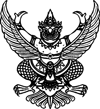 
ประกาศโรงพยาบาลสมเด็จพระปิ่นเกล้า
เรื่อง ประกาศผู้ชนะการเสนอราคา ประกวดราคาซื้อเครื่องช่วยหายใจชนิดแรงดันบวก (Bipap) ด้วยวิธีประกวดราคาอิเล็กทรอนิกส์ (e-bidding)
--------------------------------------------------------------------               ตามประกาศ โรงพยาบาลสมเด็จพระปิ่นเกล้า เรื่อง ประกวดราคาซื้อเครื่องช่วยหายใจชนิดแรงดันบวก (Bipap) ด้วยวิธีประกวดราคาอิเล็กทรอนิกส์ (e-bidding) และเอกสารประกวดราคาซื้อด้วยวิธีประกวดราคาอิเล็กทรอนิกส์ (e-Bidding) เลขที่ สล.๒ - ๖๔ ลงวันที่ ๒๕ กุมภาพันธ์ ๒๕๖๔ นั้น
               เครื่องช่วยหายใจชนิดแรงดันบวก (Bipap) จำนวน ๑ เครื่อง ผู้เสนอราคาที่ชนะการเสนอราคา ได้แก่ บริษัท เจพีพี แคร์ จำกัด (ขายปลีก,ให้บริการ) โดยเสนอราคาต่ำสุด เป็นเงินทั้งสิ้น ๖๐๐,๐๐๐.๐๐ บาท (หกแสนบาทถ้วน) รวมภาษีมูลค่าเพิ่มและภาษีอื่น ค่าขนส่ง ค่าจดทะเบียน และค่าใช้จ่ายอื่นๆ ทั้งปวง               ตามประกาศ โรงพยาบาลสมเด็จพระปิ่นเกล้า เรื่อง ประกวดราคาซื้อเครื่องช่วยหายใจชนิดแรงดันบวก (Bipap) ด้วยวิธีประกวดราคาอิเล็กทรอนิกส์ (e-bidding) และเอกสารประกวดราคาซื้อด้วยวิธีประกวดราคาอิเล็กทรอนิกส์ (e-Bidding) เลขที่ สล.๒ - ๖๔ ลงวันที่ ๒๕ กุมภาพันธ์ ๒๕๖๔ นั้น
               เครื่องช่วยหายใจชนิดแรงดันบวก (Bipap) จำนวน ๑ เครื่อง ผู้เสนอราคาที่ชนะการเสนอราคา ได้แก่ บริษัท เจพีพี แคร์ จำกัด (ขายปลีก,ให้บริการ) โดยเสนอราคาต่ำสุด เป็นเงินทั้งสิ้น ๖๐๐,๐๐๐.๐๐ บาท (หกแสนบาทถ้วน) รวมภาษีมูลค่าเพิ่มและภาษีอื่น ค่าขนส่ง ค่าจดทะเบียน และค่าใช้จ่ายอื่นๆ ทั้งปวงประกาศ ณ วันที่ ๑๙ มีนาคม พ.ศ. ๒๕๖๔                       พลเรือตรี นิธิ  พงศ์อนันต์ผู้อำนวยการโรงพยาบาลสมเด็จพระปิ่นเกล้า